I.- PORCENTAJES. Lee con atención cada enunciado y marca la alternativa que consideres correcta o responde cada una de las preguntas, según corresponda.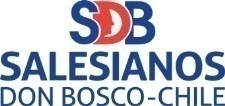 Colegio Técnico Industrial Don BoscoDepartamento de matemática- Salesianos Antofagasta“Buenos cristianos, honestos ciudadanos”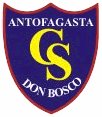 TALLER INTEGRADO MATEMATICA 1RO MEDIOTALLER INTEGRADO MATEMATICA 1RO MEDIOTALLER INTEGRADO MATEMATICA 1RO MEDIONOMBRE DEL ALUMNO: CURSO: I°Medio FECHA: UNIDAD 0: Números CONTENIDOS:Representación grafica de un porcentajePorcentajes de una cantidadCONTENIDOS:Representación grafica de un porcentajePorcentajes de una cantidadOBJETIVO DE APRENDIZAJE:OA5 (8vo): Resolver problemas que involucran variaciones porcentuales en contextos diversos, usando representaciones pictóricas y registrando el proceso de manera simbólica; por ejemplo: el interés anual del ahorro.OBJETIVO DE APRENDIZAJE:OA5 (8vo): Resolver problemas que involucran variaciones porcentuales en contextos diversos, usando representaciones pictóricas y registrando el proceso de manera simbólica; por ejemplo: el interés anual del ahorro.OBJETIVO DE APRENDIZAJE:OA5 (8vo): Resolver problemas que involucran variaciones porcentuales en contextos diversos, usando representaciones pictóricas y registrando el proceso de manera simbólica; por ejemplo: el interés anual del ahorro.1.- Representa gráficamente  el porcentaje dado, pintando los cuadrados correspondientes.2.- Representa gráficamente  el porcentaje dado, pintando los cuadrados correspondientes.3.- Representa gráficamente  el porcentaje dado, pintando los cuadrados correspondientes.4.- Representa gráficamente  el porcentaje dado, pintando los cuadrados correspondientes. 5.- A qué porcentaje representa la parte pintada?6.- A qué porcentaje representa la parte pintada?7.- A qué porcentaje representa la parte pintada?8.- A qué porcentaje representa la parte pintada?9.- Calcula el valor decimal de:a) 80%__________________________________________________________________________________________________20%__________________________________________________________________________________________________50%9.- Calcula el valor decimal de:a) 80%__________________________________________________________________________________________________20%__________________________________________________________________________________________________50%10.- El 25% se puede representar como la fracción:10.- El 25% se puede representar como la fracción:11.- El 25% de $7.400 es:11.- El 25% de $7.400 es:12.- El 20% de $8.600 es:13.- El 10% de $12.500 es:14.- El 1% de $9.800 es:15.- En una prueba de 40 preguntas Carlos tuvo el 20% de respuestas equivocadas. ¿Cuántas respuestas equivocadas obtuvo Carlos?16.- En un colegio de 1200 alumnos el 15% participa en los talleres deportivos. ¿Cuántos alumnos participan en deportes?17.- En un curso de 40 alumnos el 55% son varones ¿Cuántas niños hay en el curso?18.- En una prueba de 30 preguntas Juan tuvo el 10 % de respuestas equivocadas. ¿Cuántas respuestas correctas obtuvo Juan?19.- En un curso de 40 alumnos, un día faltó el 5% ¿Cuántos alumnos faltaron?20.- El equipo de fútbol del colegio ganó el 80% de los 25 partidos jugados. ¿Cuántos partidos ganó?21.- Complete la tabla 